   Smer: Laboratorijski tehničar   II  godina   Udžbenik: Analitička hemija  Autori: Branislava Stanković,Jelena Jorgović-Krezmer   PITANJA:  I grupa pitanjaVoda kao rastvarač i proces rastvaranjaPravi rastvori i koloidni rastvoriJonizacija vode i vodonični eksponent pHIndikatori.PuferiHidrolizaProizvod rastvorljivosti (Obrazovanje i rastvaranje taloga)Kvalitativna hemijska analiza (Podela i karakteristične reakcije)Kvantitativna hemijska analiza (Cilj i podela)Gravimetrija (Princio i operacija u gravimetrijskoj analizi)Volumetrija (Princip, podela, standardni rastvori, završna tačka titracije)Metoda neutralizacije i taložna metodaII Grupa pitanjaAnalitičke grupe katjona: Prva i druga grupaAnalitičke grupe katjona: Treća, četvrta i peta grupaAnalitičke grupe anjona: Prva i druga grupaAnalitičke grupe anjona: Treća i četvrta grupaAnalitičke grupe anjona: Peta i šesta grupa       III Grupa pitanjaRačunski zadaciSastav rastvora (Masena koncentracija, količinska koncentracija, maseni udeo, razblaživanje rastvora)Primena hemijske kinetike na rastvor elektrolita (Jonizacija slabih elektrolita, jonizacija vode, pH,pOH)Proizvod rastvorljivostiIzračunavanje rezultata u gravimetrijskoj analiziIzračunavanje rezultata u volumetrijskoj analiziIzračunavanje rezultata u gravimetrijskoj analiziIzračunavanje rezultata u volumetrijskoj analizi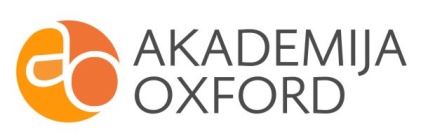 